   ARARAQUARA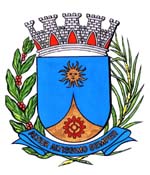     1612/15.:  TENENTE SANTANA:DEFERIDA.Araraquara, _________________                    _________________	Indico ao Senhor  Municipal, a  de   entendimentos com o setor competente, para que seja efetuada a pavimentação do acostamento em toda extensão da Estrada Municipal Francisco José Zanin.					O local destinado ao acostamento está tomado pelo mato e pedestres e ciclistas são obrigados a transitar pelo leito carroçável da referida estrada, colocando em risco suas vidas devido ao grande fluxo de caminhões.				Emergencialmente, faz-se necessário que seja passada uma máquina moto niveladora no local para limpar e nivelar o acostamento, pelo menos enquanto não for viabilizada a pavimentação do mesmo.Araraquara, 25 de junho de 2015.TENENTE SANTANAEM./ Pavimentação acostamento Estrada Municipal